Créer un objet en boisSituationLéo confectionne un petit bac en bois pour mettre une plante d’intérieur.	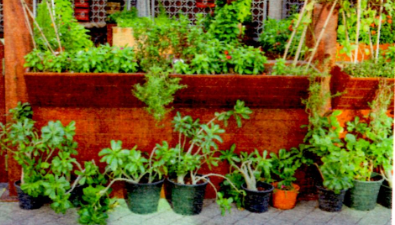 Il utilise un bloc de bois (figure 1) de  de hauteur. La section horizontale de ce bloc est formée d’un rectangle et de deux demi-disques ; certaines dimensions sont données sur le schéma ci-dessous (figure 2).Ces figures ne sont pas à l’échelle.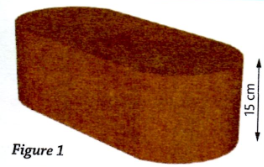 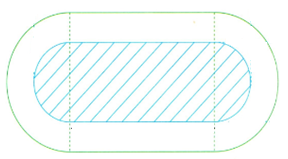 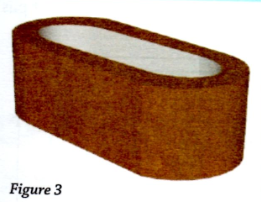 ProblématiqueLéo a-t-il acheté suffisamment de terreau pour remplir le bac ?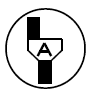 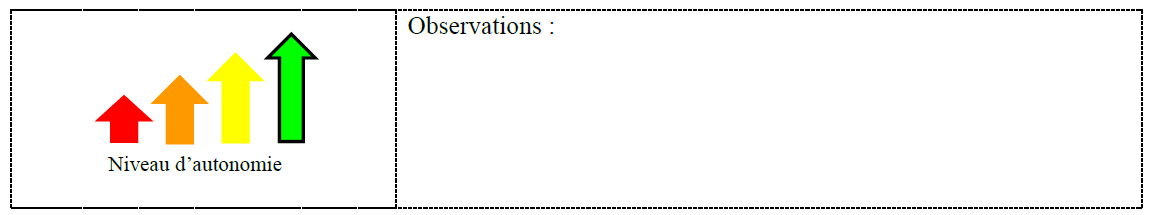 Appliquer la méthode négociée avec le professeur. L’autonomie de traitement de cette partie tiendra une partie importante de la notation.…………………………………………………………………………………………………..…………………………………………………………………………………………………..…………………………………………………………………………………………………..…………………………………………………………………………………………………..…………………………………………………………………………………………………..…………………………………………………………………………………………………..…………………………………………………………………………………………………..…………………………………………………………………………………………………..…………………………………………………………………………………………………..…………………………………………………………………………………………………..…………………………………………………………………………………………………..…………………………………………………………………………………………………..…………………………………………………………………………………………………..…………………………………………………………………………………………………..…………………………………………………………………………………………………..…………………………………………………………………………………………………..…………………………………………………………………………………………………..…………………………………………………………………………………………………..…………………………………………………………………………………………………..…………………………………………………………………………………………………..…………………………………………………………………………………………………..…………………………………………………………………………………………………..…………………………………………………………………………………………………..…………………………………………………………………………………………………..…………………………………………………………………………………………………..…………………………………………………………………………………………………..…………………………………………………………………………………………………..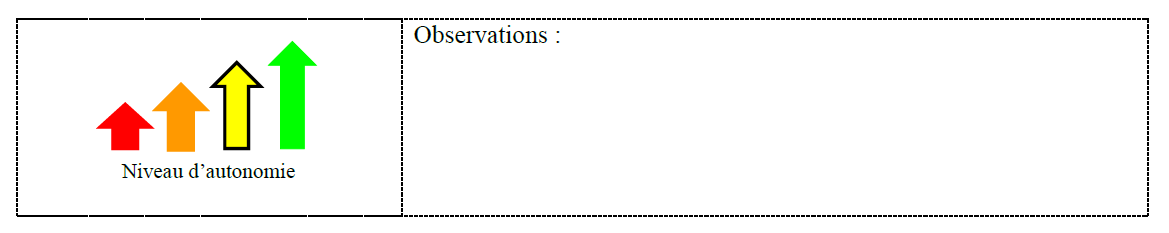 Appropriation de l’énoncé.Calculez l’aire A du fond du bac intérieur (partie hachurée sur la figure 3). Arrondir au cm².………………………………………………………………………………………………..…………………………………………………………………………………………………..…………………………………………………………………………………………………..……………………………………………………………………………………………………..………………………………………………………………………………………………..…………………………………………………………………………………………………..…Calculez, en cm3, le volume V du bac intérieur.………………………………………………………………………………………………..…………………………………………………………………………………………………..…………………………………………………………………………………………………..……………………………………………………………………………………………………..………………………………………………………………………………………………..…………………………………………………………………………………………………..…Etude du cas général.Calculer le volume de terreau nécessaire.………………………………………………………………………………………………..…………………………………………………………………………………………………..…………………………………………………………………………………………………..……………………………………………………………………………………………………..………………………………………………………………………………………………..…Répondre à la problématique : Léo a-t-il acheté suffisamment de terreau pour remplir le bac ?………………………………………………………………………………………………..…………………………………………………………………………………………………..…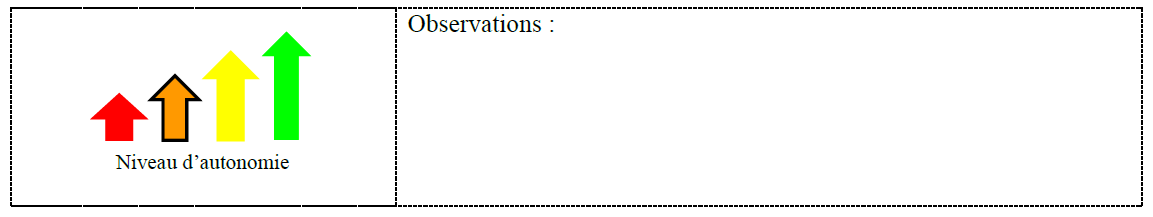 Appropriation de l’énoncé :Complétez les cotes de la figure 3 qui représente le fond du bloc. Ce dessin n’est pas à l’échelle.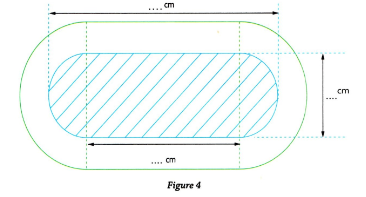 ………………………………………………………………………………………………..…………………………………………………………………………………………………..…Calculez les aires A1 et A2  des surfaces  et  du fond du bac intérieur (partie hachurée sur la figure 3). Arrondir au cm².………………………………………………………………………………………………..…………………………………………………………………………………………………..…………………………………………………………………………………………………..……………………………………………………………………………………………………..………………………………………………………………………………………………..…………………………………………………………………………………………………..…………………………………………………………………………………………………..…………………………………………………………………………………………………..…En déduire l’Aire totale A de la surface hachurée de la figure 3. ………………………………………………………………………………………………..…………………………………………………………………………………………………..…En utilisant la hauteur du bac et l’aire totale de la surface hachurée, calculez, en cm3, le volume V du bac intérieur.………………………………………………………………………………………………..…………………………………………………………………………………………………..…………………………………………………………………………………………………..……………………………………………………………………………………………………..………………………………………………………………………………………………..…………………………………………………………………………………………………..…Etude du cas général :Calculer le volume de terreau de terreau nécessaire.………………………………………………………………………………………………..…………………………………………………………………………………………………..…………………………………………………………………………………………………..……………………………………………………………………………………………………..………………………………………………………………………………………………..…Répondre à la problématique : Léo a-t-il acheté suffisamment de terreau pour remplir le bac ?………………………………………………………………………………………………..…………………………………………………………………………………………………..…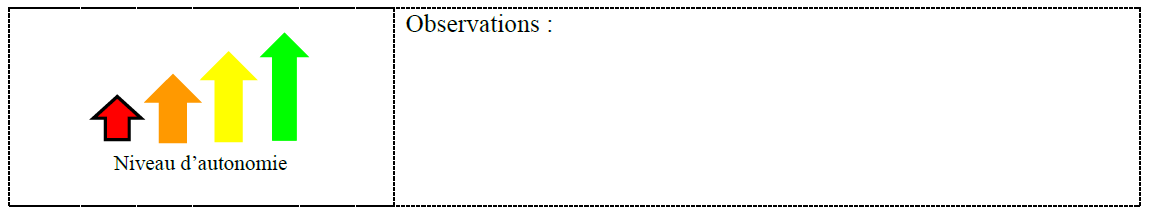 Appropriation de l’énoncé :Complétez les cotes de la figure 3 qui représente le fond du bloc. Ce dessin n’est pas à l’échelle.………………………………………………………………………………………………..…………………………………………………………………………………………………..…Donner les noms des figures planes  et  qui composent le fond du bac.(Figure 3 ci-dessus). : ………………………………………….             : ………………………………………….Calculez les aires A1 et A2  des surfaces  et  du fond du bac intérieur (partie hachurée sur la figure 3). Arrondir au cm².Appel n°2 : présenter le tableau complété au professeur.Quelle est en cm la hauteur du bac : ………………………………………………………………La formule pour calculer le volume V du bac en fonction de l’aire du fond du bac A et de la hauteur h est : (cocher la bonne réponse)  V = A + h		  V = A × h		  V = 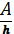 Appel n°3 : présenter la réponse choisie au professeur.Etude du cas général :Calculer le volume en cm3 puis en litres de terreau de terreau nécessaire.………………………………………………………………………………………………..…………………………………………………………………………………………………..…………………………………………………………………………………………………..……………………………………………………………………………………………………..………………………………………………………………………………………………..…Répondre à la problématique : Léo a-t-il acheté suffisamment de terreau pour remplir le bac ?………………………………………………………………………………………………..…………………………………………………………………………………………………..…Annexe 1 : périmètre et Aires de figures planes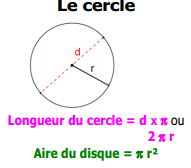 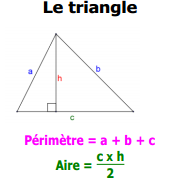 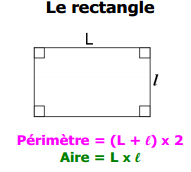 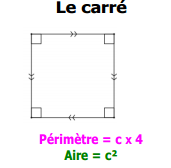 Annexe 2 : Tableau de conversion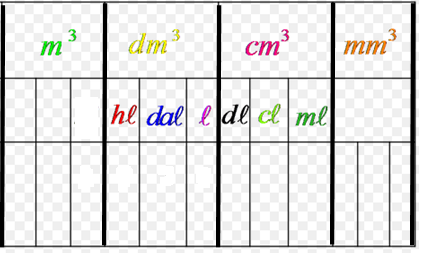 Nom : …………………….		Prénom : …………………		Classe : …………Annexe 2 : grille d’évaluation par compétencesAppel n°1 : présenter oralement la méthode choisie au professeur. Figure Figure Formule d’aire à utiliserCalcul et résultat (cm2)Aire totale de la surface hachuréeCompétencesAttendus++ +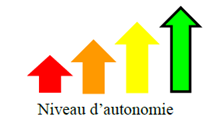 Réaliser*30 - 2×3 =  ; 14 - 2×3 =  ;   24 - 8 = S’approprier*fig  : demi-cercle ; fig  : rectangleRéaliser* fig  : A1 = πR2 = π×4² = 50 cm²   fig  : A2 = L×l = 16 × 8 = 128 cm²    A = 128 + 50 = 178 cm²S’approprier*h = 15 – 3 = Valider*V = A×hRéaliser*V = 178 × 12 = 2 136 cm3    V = 2,136 dm3 = .Valider CommuniquerAvec , Léo n’a pas acheté suffisamment de  terreau pour remplir le bac car il a besoin de . Il lui manque  de terreau.